Урок28 апреля (вторник 16.35). Здравствуйте ребята! Просьба высылать свои работы: На почту школы  oren-dmsch2@mail.ru            илиНа мою почту tgkravchenko15@gmail.com   илиМне в контакте  ДШИ 2 ОренбургПодписывайте свои работы (Фамилия)Жду ваши работы. Татьяна Григорьевна.Сольфеджио.Построить интервалы 4 ув и 5 ум от звука соль и разрешить в мажор и минорПостроить характерные интервалы  в тональности Es dur Построить  аккорды D7  D5|6   D3|4  D2  от звука ЛЯ и разрешить в мажор и минорНаписать хроматические гаммы A dur   fis mollМузыкальная литература.Задание.  Прочитать текст. Посмотреть фильм о композиторе.https://www.youtube.com/watch?v=XjDDZ6_4o7sС.В.РАХМАНИНОВ (1873-1943)Есть в истории национальной культуры явления, которые, впитав живительные соки родной земли, вырастают подобно могучему древу и сами становятся её олицетворением. К таким явлениям по праву принадлежит  творчество Сергея Васильевича Рахманинова, одного из крупнейших музыкантов рубежа XIX - XX веков. 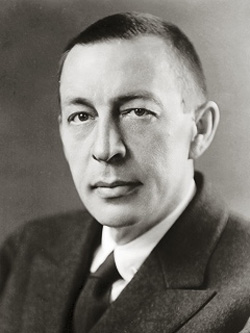 Исключительно важное место в творчестве Рахманинова принадлежит образам России, родины. Гениальный пианист, композитор и дирижёр,  он  всей своей сутью связан с русской культурой. Достаточно несколько тактов его музыки, чтобы безошибочно определить их родословную. “Я - русский композитор, и моя родина наложила отпечаток на мой характер и взгляды, - писал он. - Моя музыка - это плод моего характера, и потому это русская музыка...”. Творческий облик Рахманинова многогранен. В его сочинениях тесно сосуществуют образы страстного порыва и душевного покоя, волевой решимости  и трепетной настороженности, мрачного трагизма и восторженного ликования. Рахманинов был представителем романтического направления, во многом характерного для русского искусства конца XIX и начала XX века.Искусство Рахманинова-исполнителя связано с лучшими нацио- нальными и западно-европейскими традициями. Имя его как пианиста стоит в одном ряду с именами Ф.Листа и А.Г.Рубинштейна. Феноменальная техника, певучая глубина тона, гибкая и властная ритмика всецело подчинялись в игре Рахманинов был также одним из крупнейших оперных и симфонических дирижёров своего времени.Сергей Васильевич Рахманинов родился в имении Онег Новгородской губернии в дворянской семье. С 4-5-летнего возраста играл на фортепиано. С 1882  г. занимался в Петербургской, с 1885 г. - в Московской консерватории у  Н.С.Зверева и А.И.Зилоти (фортепиано), С.И.Танеева и А.С.Аренского (композиция).Окончил Московскую консерваторию по классам фортепиано (1891) и композиции (1892, с большой золотой медалью). Дипломная работа -  опера  “Алеко” (либретто В.И.Немировича-Данченко по поэме А.С.Пушкина “Цыганы”).Среди сочинений 90-х годов - “Пьесы-фантазии” (в т.ч. Прелюдия cis-moll) и “Музыкальные моменты”, симфоническая фантазия “Утёс”, Элегическое трио (памяти П.И.Чайковского), 1-я симфония, свыше 20 романсов (в т.ч. “Весенние воды”).В 1897-1898 годах Рахманинов был дирижёром Московской частной русской оперы. Здесь началась его дружба с Ф.И.Шаляпиным и другими выдающимися русскими певцами, которым он посвящал свои романсы: А.В.Неждановой, Л.В.Собинову, Нине Кошиц.В 1904-1906 годах - дирижёр Большого театра и симфонических концертов Кружка любителей русской музыки. В эти годы у Рахманинова устанавливаются дружеские и творческие отношения со многими представителями артистической, литературной и музыкальной Москвы. Среди них - артисты Московского художественного театра, в особенности - К.С.Станиславский, писатели А.П.Чехов, И.А.Бунин, крупнейшие пианисты К.Н.Игумнов, А.Б.Гольденвейзер.С 1900 года постоянно концертировал как пианист и дирижёр в России и за границей (в европейских странах, США, Канаде), участвовал в деятельности РМО (Русского музыкального общества), Российского музыкального издательства.Среди сочинений 1900-1910-х годов - 2-й и 3-й концерты для фортепиано с оркестром, 2-я симфония, симфоническая поэма “Остров мёртвых” (по мотивам картины А.Беклина), оперы “Скупой рыцарь (по Пушкину) и “Франческа да Римини” (по Данте), кантата “Весна”, поэма “Колокола” для оркестра, хора и солистов, “Всенощное бдение“ для хора a capella, 4 серии романсов, две сонаты, 23 прелюдии, 17 этюдов-картин для фортепиано.В декабре 1917 года Рахманинов уехал на гастроли в Скандинавию, а с 1918 года поселился в США. В 1918-1943 годах занимался преимущественно концертно- пианистической деятельностью (США и Европа). Создал лишь немногие сочинения - 4-й концерт и “Рапсодию на тему Паганинин” для фортепиано с оркестром, “3 русские песни для оркестра и хора”, ”Вариации на тему Корелли” для фортепиано, 3-ю симфонию, “Симфонические танцы”.В 1941-1942 годах выступил с концертами, сборы от которых передал в помощь русской армии, сражающейся с фашизмом.В поздних сочинениях Рахманинова мотив трагического одиночества композитора переплетается с темой родины. Здесь также встречаются светлые лирические образы, проходят величавые картины России, память о которой Рахманинов бережно хранил в своём сердце.